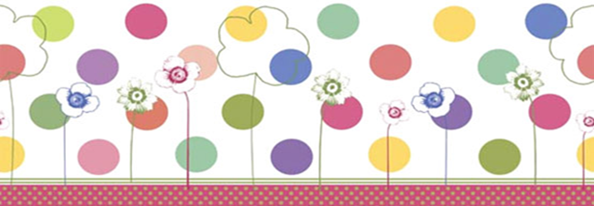 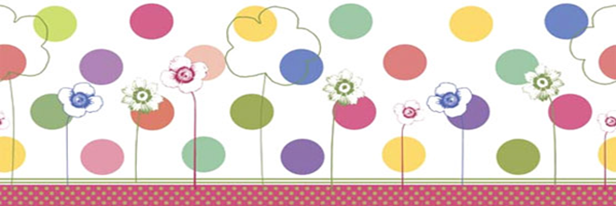 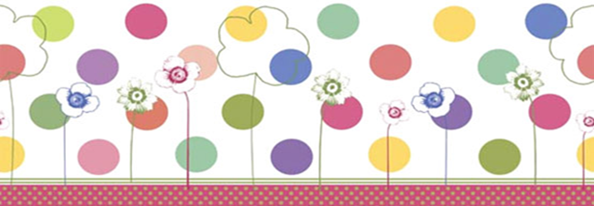 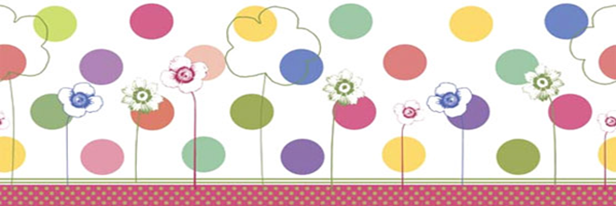 Если в сказку очень верить,То она к тебе придёт.Волшебство откроет двери,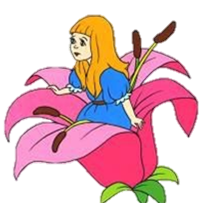 За собою позовётВ мир чудесный и прекрасный,Где всем правит доброта.И тогда поймёшь, как важно,Что на свете есть мечта.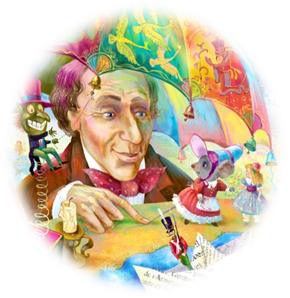 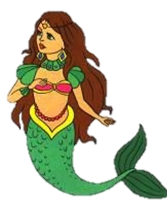 Тихий и прекрасный голос,Рыбий хвост и длинный волос.В море бурном рождена.Подскажите, кто она?Синеглазая малышкаСимпатична и мила.Помня добрую заботу,Ласточка её спасла.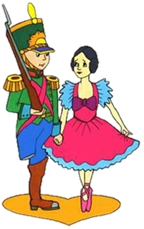 Охраняет наш покойХрабрый, верный часовой.И в танцовщицу влюблён.Угадайте, кто же он?Составители: Куюкова Н.И., Лёвкина Е.В.Ждём тебяв Хакасской республиканскойдетской библиотеке по адресу:г. Абакан, ул. Хакасская, 68,с 9:00 до 18:00 часов без перерыва на обед.В воскресенье с 10:00 до 17:00,выходной день – суббота.Последний день месяца – санитарный.Тел. 22-24-90Министерство культуры Республики Хакасия Государственное бюджетное учреждение культуры  Республики Хакасия «Хакасская  республиканская  детская  библиотека»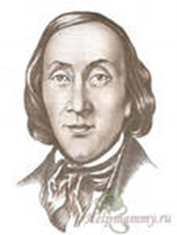 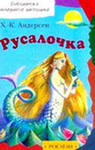 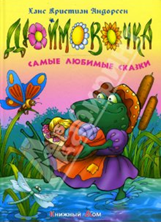 Андерсен, Х.-К. Дюймовочка / Х.-К. Андерсен; сост.          С. Кузьмин; худож.    В. Чайчук, А. Ткачук. – М.: Книжкин дом, 2008. – 64 с.: ил. – (Сказки в подарок).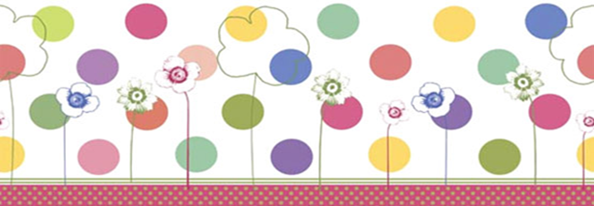 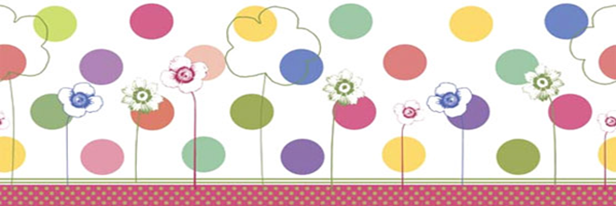 Андерсен, Х.-К.    Русалочка. Сказки и истории / Х.-К. Андерсен; пер. с дат.   А. Ганзен, Ю. Яхниной; обложка В. Фоминой.— М.: РОСМЭН, 2002. – 254 с.: ил.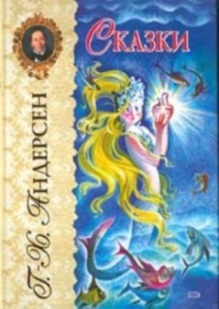 Андерсен, Г.Х. Сказки / Г.Х. Андерсен; пер.        с дат. А. Ганзен; ил. Н. Гольц.- М.: Эксмо, 2008. – 224 с.: ил.